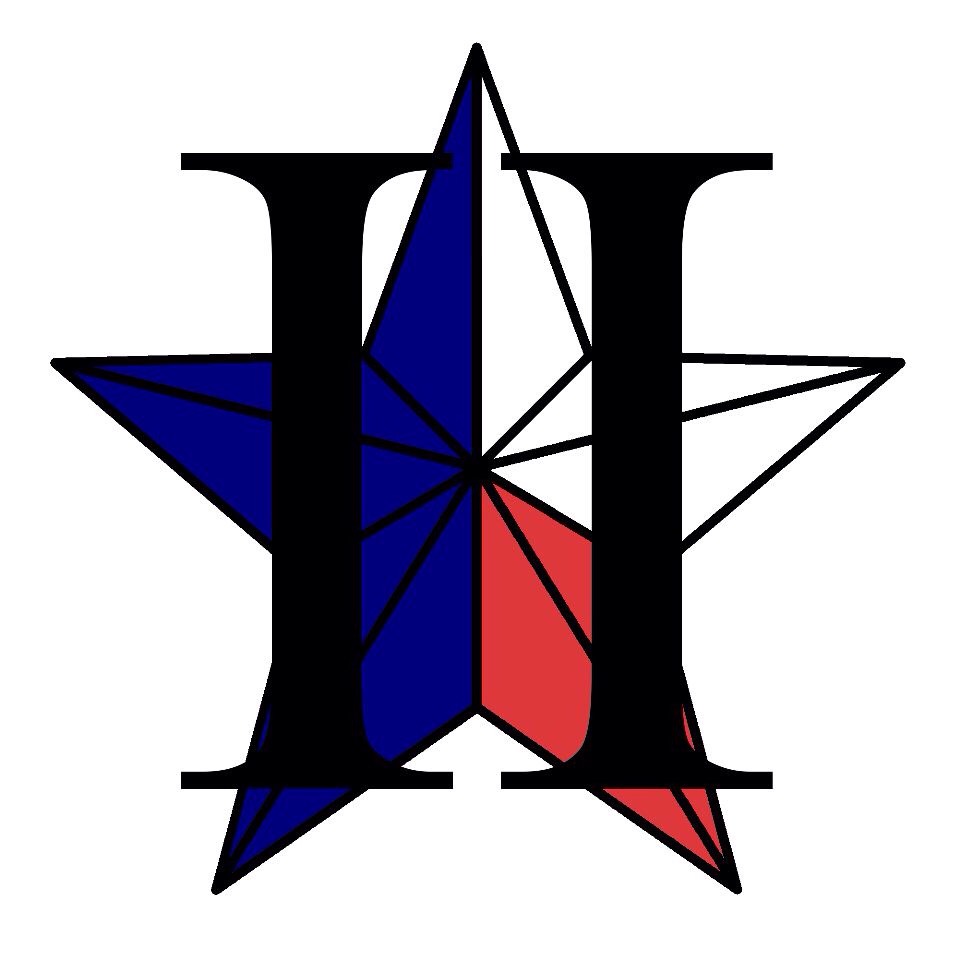 TEXAS JUNIOR COLLEGE STUDENT GOVERNMENT ASSOCIATIONREGION II EXECUTIVE BOARD MEETINGWednesday, June 27, 2018, 12:00 p.m., Brookhaven College, A-203Call to Order (12:07 pm)Roll Call- Quorum has been metReading and Approval of the Agenda- Sustain the motion as being written- ParliamentarianHost School- 2nd the motionNo discussion I’s have itMotion carriedOfficer ReportsHost School – nothing to reportVakayla Wilford, North Central Texas CollegePublic Relations- nothing to report Ruth Espinoza, Mountain View CollegeParliamentarian- nothing to reportMhakeda Shillingford, North Lake CollegeSecretary- nothing to reportRufeda Ali, Brookhaven CollegePresident- nothing to reportCarlos E. Valbuena, Brookhaven CollegeAdvisorBrian Borski, Brookhaven College- Excited for this upcoming year. The Region II TJCSGA is still looking for Vice President. Also, we are trying to contact the treasurer school since past 2 months- Tarrant County College and we hope to get their response as soon as possible. New BusinessConference:Dates- Ms. Parliamentarian made a motion to confirm November 10, 2018 as the region II fall conference dateHost school – 2nd the motion No discussionNo abstention I’s have it Motion carriedFriday March 1st, 2018- for the Spring Conference (finalize in upcoming meetings)Location- Both conference in North Central Texas College (Gainesville, TX)Theme Ideas- 1) Rising star to the new chapter 2) Hunger games 3) Medieval times 4) Maze Runner theme 3) What makes region II unique Officer Positions: Send out application to the Region II schools for the Vice President position. Motion made by parliamentarian- To finalize vice president by July 11, 2018Public Relations Officer- 2nd the motion No discussionI’s have it Motion carriedCommitteesSelection of 2018-2019 Standing Committees- The committees for this year would be Resolutions, Legislative, Awards, T-shirt/ Social. And executive board will be taking care of the judicial committee.  Committee Chair Applications: Open the application and set the deadline to August 1st, 2018. Schedule interview for Committee Chair positions in August. Service Projects: Salvation army and distribute food to the needy/homeless Socials- Discussed a few ideas- sports, trips, scavenger huntExecutive Board Meetings: Upcoming meetings- Wednesday July 11, 2018 at 11:30 am in Gainesville TXThursday August 9, 2018 at 9:00am- 11:00am in Brookhaven College AnnouncementsAdjournment (2:08 pm)